DECLARAÇÃO DE PROVA DE VIDADeclaro que tenho conhecimento da obrigatoriedade de fazer PROVA DE VIDA anual junto ao IMPRES como requisito para a continuidade de recebimento do benefício de (tipo de beneficio) pago pela Autarquia Previdenciária. Não tendo condições de comparecer pessoalmente no IMPRES no período estabelecido, apresento PROVA DE VIDA conforme informações abaixo:Nome Completo:..........................................................................................................................Endereço:.....................................................................................................................................Bairro:.........................................................................................................................................Cidade................................................................................................................ UF:.................CEP:..............................Telefone para contato: (.........)-..................................................................................................E-mail: .......................................................................................................................................Local e data __________________________________________Assinatura do beneficiárioCPF:  PARA CARTÓRIO: reconhecimento de firma somente POR AUTENTICIDADE.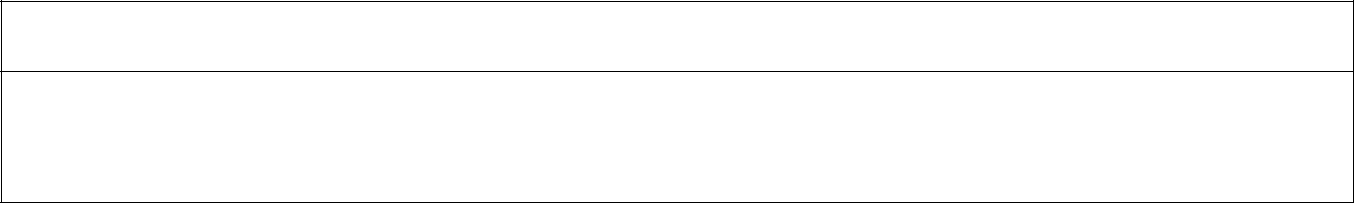 Lembrete: enviar juntamente com esta declaração a cópia autenticada do documento de identificação.